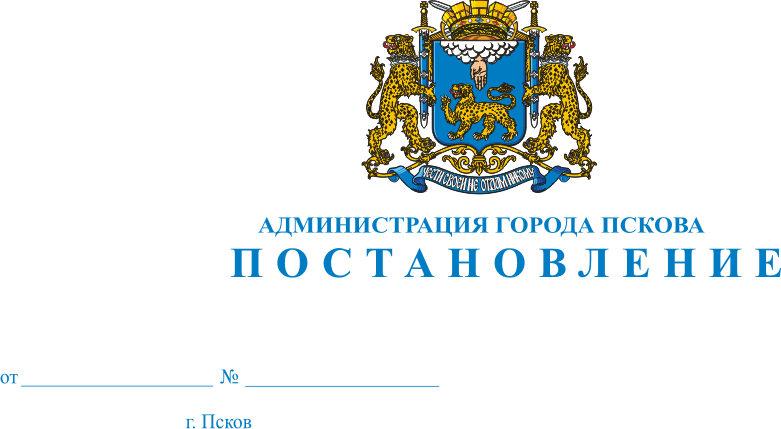 О проведении ярмарки  для реализациисельскохозяйственной продукции, выращенной на приусадебных участках В целях обеспечения населения города Пскова услугами торговли сельскохозяйственной продукцией, выращенной на приусадебных участках, в соответствии со статьей 11 Федерального закона от 28.12.2009 № 381-ФЗ «Об основах государственного регулирования торговой деятельности в Российской федерации» и Постановлением Администрации Псковской области от 16.08.2012 № 426 «О порядке организации ярмарок и продажи товаров (выполнения работ, оказания услуг) на них на территории Псковской области», руководствуясь статьями 32 и 34 Устава муниципального образования «Город Псков», Администрация города ПсковаПОСТАНОВЛЯЕТ:1.Организовать в городе Пскове ярмарку для реализации сельскохозяйственной продукции (далее – ярмарка), выращенной на приусадебных участках.2.Определить период работы ярмарки  1 год  со дня опубликования настоящего Постановления.  3.Определить место проведения ярмарки  в городе Пскове – территория справа от Торгового центра по ул.Я.Фабрициуса,5а.4.Определить ответственным за организацию ярмарки Муниципальное казенное учреждение «Снежинка» (О. Г. Сладковский) – (далее – организатор).5.Организатору ярмарки определить условия участия и порядок организации ярмарки, в том числе:1) подготовить схему размещения торговых мест и режим работы ярмарки;2) оборудовать место проведения ярмарки специализированными столами - прилавками для реализации сельскохозяйственных товаров, выращенных на приусадебных участках;3) установить контейнеры для сбора мусора;4) обеспечить своевременную санитарную уборку территории ярмарки и вывоз мусора;  5) определить размер платы за предоставление торговых мест на ярмарке с учетом необходимости компенсации затрат на ее организацию.6. Опубликовать настоящее Постановление в газете «Псковские новости» и разместить на официальном сайте муниципального образования «Город «Псков»  в сети Интернет.7. Контроль за исполнением настоящего Постановления возложить на заместителя Главы Администрации города Пскова Т.Л. Иванову.Глава Администрации города Пскова                                                                       И. В. КалашниковПроект Постановления  вносит:И. о. Председателя Комитета социально- экономического развития и потребительскогорынка Администрации города Пскова                                     А. В. Сукманов                   Согласовано:Заместитель Главы Администрации города Пскова                                                  Т.Л.Иванова  Управляющий делами Администрации города Пскова                                                  Г. В. ПетроваПредседатель Комитета правового обеспечения и кадровой работыАдминистрации города Пскова                                               В. А. Наводкин